
School Community Council Meeting Minutes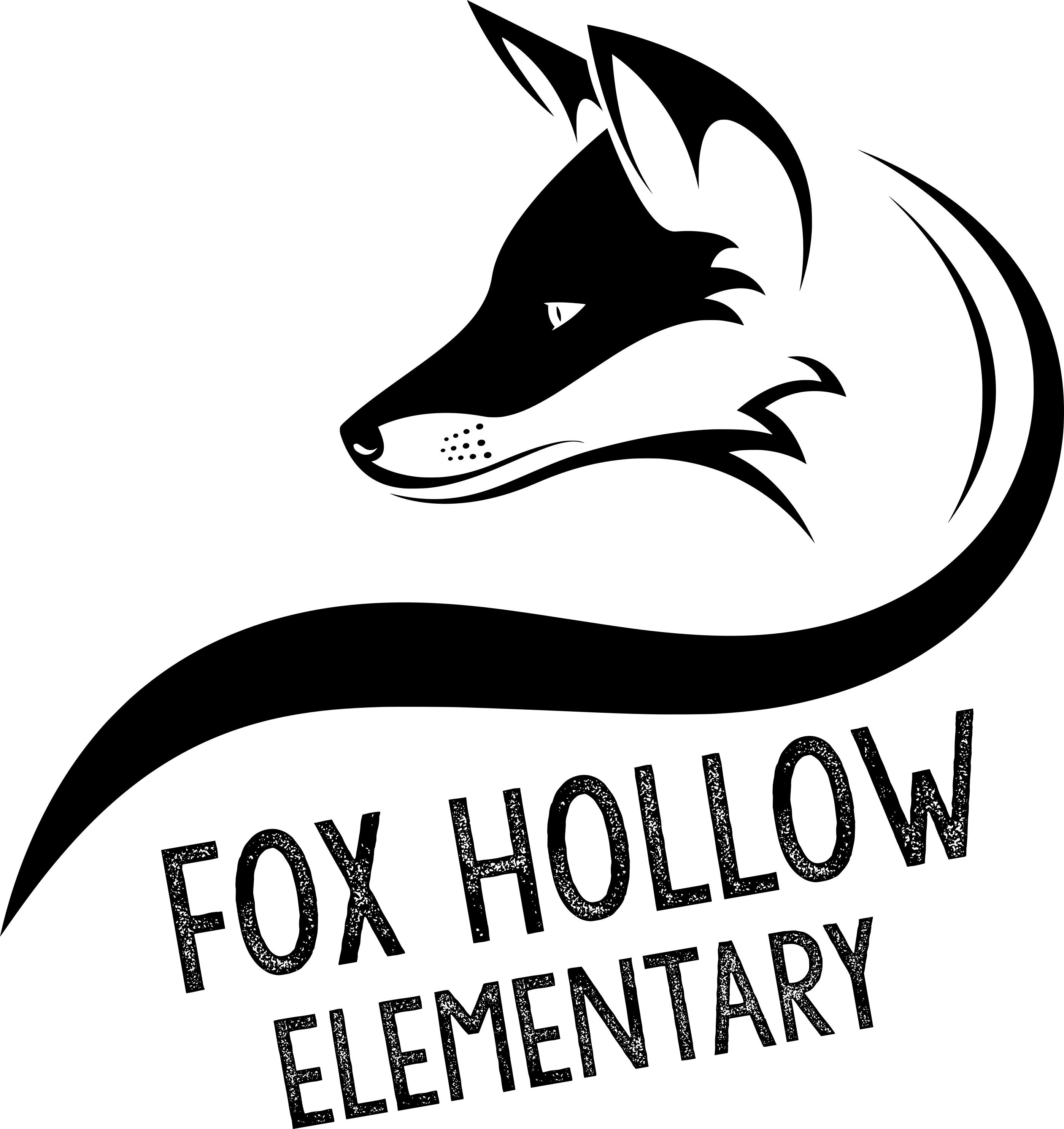 8:00 a.m. – FHES Media Center – 9/18/19Welcome and call to order by Tiffany CarlinoMotion to accept the following as new members of the Fox Hollow School Community Council:  Irene Clegg, Jason Hardman, Kara Hardman, Becky Nielson & Kenneth Roberson.  Motion made by Niki George and seconded by Carli Lewis.  Motion passed.Election of chair and co-chair – Carli Lewis nominated Tiffany Carlino as SCC chair.  Seconded by Irene Clegg.  Motion carried.  Becky Nielson nominated Susannah Holden to serve as SCC vice-chair.  Lisa Eskesen seconded.  Motion carried.Michael Anderson, associate superintendent, and Laura Finlinson, administrator of schools, outlined the boundary change process for the council.  They gave a timeline of events and an overview of how boundary decisions are prioritized.  Once boundary maps are released an open house will be held at Fox Hollow.  Detailed information can be found at boundary.jordandistrict.orgVice Principal, Beverly Griffith, updated the council on our current enrollment and staffing.  As of today’s date Fox Hollow has 1147 students with 53 licensed staff members.Mrs. Griffith gave a report on the current busing status and the changes to the Safe Walk Route.  The city of West Jordan has removed the crossing guard at 7800 S. and 6700 W. as they were not crossing enough students each day.  There is a light with a walk sign.  The crossing guard nearest the east entrance to the school was moved closer to the school to aid in crossing students from the town homes across the street.  Tiffany Carlino gave an overview of the Watch D.O.G.S. program and explained that the school would be sending out information in hopes of gathering more parent participants.  Ideally, they would like parents to commit to 3 full days or six half-days throughout the year.  Because we have a DARE officer here on Wednesdays, they are looking for volunteers on Monday, Tuesday, Thursday and Friday each week.Lisa Eskesen moved to pay the registration fee for the Watch D.O.G.S. program at the school of $531.26.  Niki George seconded.  Motion carried.Suzannah Holden moved to adjourn the meeting.  Lisa Eskesen seconded.  Meeting adjourned.